                                                                                   PATVIRTINTA                                                                                                  Vilniaus r. Valčiūnų vaikų                                                                                                       lopšelio-darželio direktoriaus                                                                                                                   2022 m. kovo  4  d. įsakymu Nr.V-11VILNIAUS R.  IKIMOKYKLINIO IR PRIEŠMOKYKLINIO AMŽIAUS VAIKŲ KŪRYBINIO PROJEKTO „STEAM BANDYMŲ, EKSPERIMENTŲ, TYRINĖJIMŲ SAVAITĖ“NUOSTATAIProjekto aktualumas. Šiandien vis dažniau ugdymo procese taikome STEAM (angl. science, technology, engineering, art, mathematics) idėjas. Vaikai veiklų metu praktiškai susipažįsta su gamtos mokslais, technologijomis, inžinerija, menais ir matematika. Ugdomas vaikų kritinis mąstymas, problemų sprendimo įgūdžiai, kūrybiškumo, iniciatyvumo ir bendradarbiavimo kompetencijos. Taikant STEAM metodą vaikai skatinami eksperimentuoti, pasitelkti vaizduotę, papildant pažinimo, jutiminio ir emocinio patyrimo aspektus. 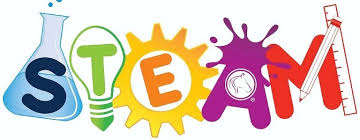                                              I SKYRIUS BENDROSIOS NUOSTATOS            1. Vilniaus r.  ikimokyklinio ir priešmokyklinio amžiaus vaikų kūrybinio projekto „STEAM bandymų, eksperimentų, tyrinėjimų savaitė“ (toliau – projekto) nuostatai reglamentuoja projekto tikslą, uždavinius, dalyvius, darbų pateikimo ir organizavimo tvarką.           2. Projektas skirtas  ikimokyklinio ir priešmokyklinio ugdymo įstaigų vaikams, mokytojams, tėvams susipažinti, bei įtvirtinti žinias, organizuojant veiklas ir iššūkius STEAM metodu. 	3. Projekto organizatoriai: mokytoja dirbanti pagal IUP Irena Lisovskienė, el. p. irena.lisovskiene@gmail.com tel. 8 689 26011 ir mokytoja metodininkė dirbanti pagal IUP Anželika Jachimovičienė, el. p. anzelika.jachimoviciene@gmail.com  tel. 8 673 60884.4. Projekto nuostatai skelbiami Vilniaus r. Valčiūnų vaikų lopšelio-darželio tinklalapyje ir Facebook grupėje „Auklėtoja auklėtojai“ (idėjos, darbeliai, pamokėlių planai). II SKYRIUSTIKSLAI IR UŽDAVINIAI5. Tikslas: įtraukti vaikus, mokytojus ir tėvus į aktyvią STEAM veiklą, kurios metu bus ugdoma vaikų pažintinė raida, techninis mąstymas, kūrybiškumas, iniciatyvumas, bendravimas ir bendradarbiavimas.6. Uždaviniai: 6.1. Įvairiose erdvėse (lauke, grupėje, namie, kitoje netradicinėje aplinkoje) su vaikais organizuoti kūrybines dirbtuves-veiklas, kuriose vaikai turėtų galimybę eksperimentuoti, kurti, statyti, spręsti inžinierinius klausimus, skaičiuoti, lyginti ir pan.6.2. Skatinti tyrinėti, atrasti, kūrybiškai panaudoti turimus resursus, paįvairinti ugdymo procesą.6.3. Plėtoti kūrybinį bendradarbiavimą tarp ikimokyklinį ir priešmokyklinį ugdymą teikiančių įstaigų, dalintis gerąja patirtimi STEAM ugdymo srityje.III SKYRIUSPROJEKTO DALYVIAI 7. Projekte kviečiami dalyvauti ikimokyklinį ir priešmokyklinį ugdymą teikiančių įstaigų ugdytiniai, pedagogai, tėvai.IV SKYRIUSPROJEKTO ORGANIZAVIMAS8.   Projektas vyks nuo 2022 m. kovo  14  d. iki balandžio  15  d.9. Projekto dalyviai savaitės bėgyje organizuoja STEAM veiklas eksperimentuoja, tyrinėja, analizuoja pasitelkdami į pagalbą gamtos ir matematikos mokslus, technologijas, inžineriją ir menus. 10. Dalyviai STEAM kūrybinių dirbtuvių veikloms būdus, metodus, formas pasirenka savarankiškai.11. Projekte dalyvaujantys pedagogai užpildytą dalyvio anketą (Priedas Nr. 1), savo STEAM veiklų kokybiškas nuotraukas (2-6) JPG formatu ir įgyvendintos veiklos trumpą aprašymą pagal pateiktą pavyzdį (2 priedas) atsiunčia el. paštu irena.lisovskiene@gmail.com iki balandžio 15 d.12. Projekto dalyviai kokybiškas nuotraukas su švietimo įstaigos, grupės pavadinimu, nurodant vaikų amžių bei mokytojo vardą, pavardę kelia į šiam projektui sukurtą uždarą socialinio tinklo „Facebook“ grupę „STEAM BANDYMŲ, EKSPERIMENTŲ, TYRINĖJIMŲ SAVAITĖ“ nuo kovo 14 d. iki balandžio 15 d.13. Projekto metu gauti atliktų veiklų aprašymai bus sudėti į vieną bendrą el. leidinį, kuriuo   bus pasidalinta su visais projekto dalyviais ir skelbiama Vilniaus r. Valčiūnų vaikų lopšelio-darželio svetainėje http://www.darzelis.valciunai.vilniausr.lm.lt/kontaktai/. V SKYRIUSBAIGIAMOSIOS NUOSTATOS14. Visiems projekto dalyviams bus išsiųsti Vilniaus r. Valčiūnų vaikų lopšelio - darželio direktoriaus padėkos raštai ir pažymos. 	15. Nuotraukų pateikimas projektui laikomas dalyvio sutikimu su visais šio projekto nuostatais bei sąlygomis. Vilniaus r. ikimokyklinio ir priešmokyklinio amžiaus vaikų kūrybinio projekto „STEAM BANDYMŲ, EKSPERIMENTŲ, TYRINĖJIMŲ SAVAITĖ“ 1 priedasDalyvio anketaVilniaus r. ikimokyklinio ir priešmokyklinio amžiaus vaikų kūrybinio projekto „STEAM BANDYMŲ, EKSPERIMENTŲ, TYRINĖJIMŲ SAVAITĖ“ 2 priedasUgdymo įstaigos pavadinimasGrupės pavadinimas (vaikų amžius)Pedagogas(vardas, pavardė)Kontaktai(el. p., telefono Nr.)ĮGYVENDINTOS VEIKLOS PAVADINIMASVAIKŲ AMŽIUS:PRIEMONĖS:VEIKLOS EIGA:REZULTATAS: